                                                           Физкультура (25.05)

                   https://www.youtube.com/watch?v=N326COanIyc



                                             Музыка (26.05)
                   https://www.youtube.com/watch?v=H0LtfbOpU9k































                                          Развитие речи (27.05)

     
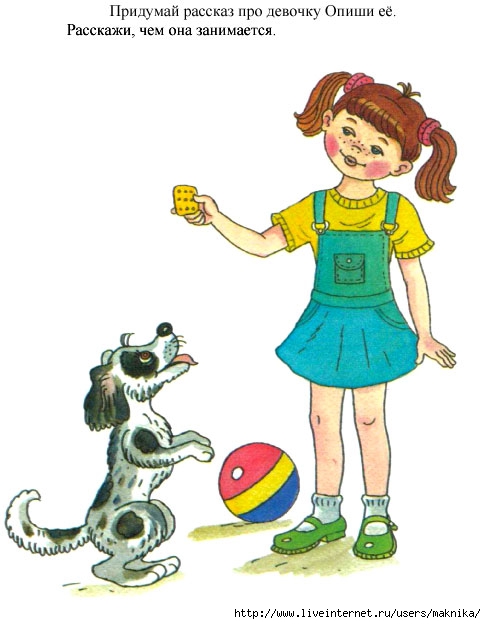                                              Математика (28.05)
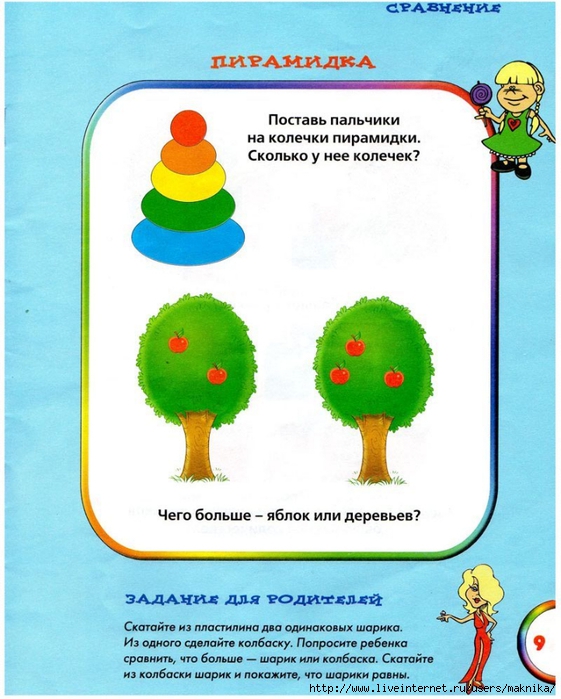                                        Лепка (29.05)

Гусеница. Катаем небольшие шарики – столько штук, насколько хватит терпения. На мой взгляд, лучше всего лепить гусеницу вдвоем: несколько шариков слепит малыш, несколько – мама, а потом объединить все вместе. Лицо делаем стекой. По желанию прикрепляем рожки.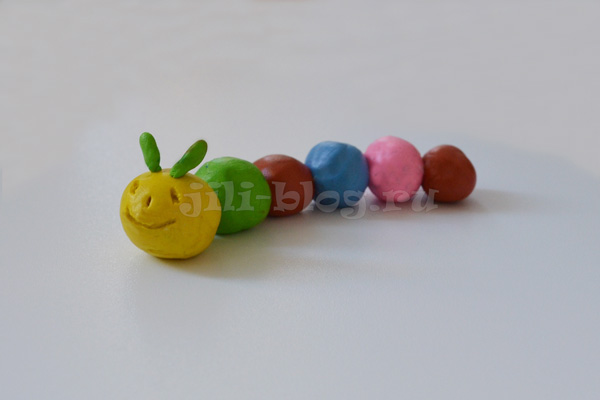 